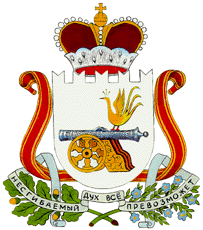 АДМИНИСТРАЦИЯПЕЧЕНКОВСКОГО СЕЛЬСКОГО ПОСЕЛЕНИЯПОСТАНОВЛЕНИЕот  17.12.2020         № 77О внесении изменений в Перечень  муниципальных  услуг (исполнения функций), предоставляемых Администрацией Печенковского сельского поселения, утвержденный постановлением  Администрации Печенковского сельского поселения от 22.09.2017 №22 (в редакции постановления от 15.05.2020 №28)В соответствии с Федеральным законом от 27.07.2010 №210-ФЗ «Об организации предоставления государственных и муниципальных услуг», руководствуясь Уставом муниципального образования Печенковское сельское поселение,  Администрация Печенковского сельского поселения ПОСТАНОВЛЯЕТ:	1. Внести в Перечень муниципальных  услуг (исполнения функций), предоставляемых Администрацией Печенковского сельского поселения, утвержденный постановлением Администрации Печенковского сельского поселения от 22.09.2017 №22 (в редакции постановления от 15.05.2020 №28) следующие изменения:1) раздел  1 дополнить строкой  11 следующего содержания:2. Внести  в региональную государственную информационную систему «Реестр государственных и муниципальных услуг (функций) Смоленской области» (далее - система «реестр») сведения об изменениях, внесенных в Перечень предоставляемых муниципальных услуг (исполнения функций), оказываемых Администрацией Печенковского сельского поселения, пунктом 1 настоящего постановления.3. Настоящее  постановление вступает в силу со дня его подписания,  подлежит    обнародованию в местах, предназначенных для обнародования нормативных   правовых актов и официальному опубликованию в средстве массовой информации Печенковского сельского поселения « Вести Печенковского сельского поселения» и размещению на официальном сайте муниципального образования Печенковское сельское поселение в информационно-телекоммуникационной сети «Интернет».Глава муниципального образованияПеченковское сельское поселения                                                                 Р.Н.Свисто11Предоставление разрешения на осуществление земляных работ- Конституция Российской Федерации;- Налоговыйкодекс РФ;- Федеральный закон от 27.07.2010 №210-ФЗ «Об организации предоставления государственных и муниципальных услуг» (далее также-Федеральный закон №210-ФЗ);Федеральный закон от06.10.2003 №131-ФЗ «Об общих принципах организации местного самоуправления в Российской Федерации»;Градостроительный кодекс Российской Федерации;Постановление Правительства РФ от 30.04.2014 №403 «Об исчерпывающем перечне процедур в сфере жилищного строительства (вместе с Правилами внесения изменений в исчерпывающий перечень процедур в сфере жилищного строительства». «Правилами ведения реестра описаний процедур, указанных в исчерпывающем перечне процедур в сфере жилищного строительства»);СП 407.1325800.2018 «Свод правил. Земляные работы. Правила производства способом гидромеханизации»(утв. Приказом Минстроя России от 24.12.2018 №853/пр);  Устав  муниципального образования Печенковское сельское поселение;Правила благоустройства территории  муниципального образования Печенковское сельское поселение, утвержденные решением Совета депутатов Печенковского сельского поселения  от 27.06.2018 №21Физические, юридические лицаБезвозмездно